GSE Algebra 1					HW #8.3				Name: _________________Factor the following. 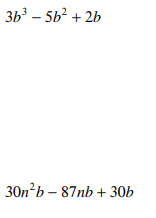 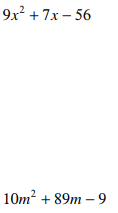 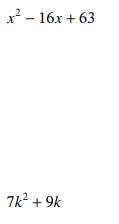 Solve the following by factoring. Be sure you get a 0 on one side before you start factoring!(watch out for GCF’s)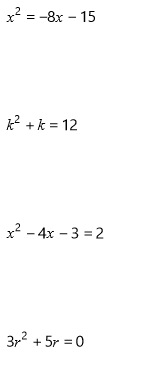 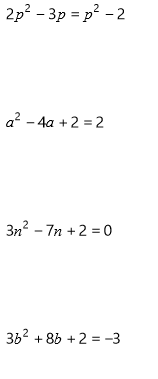 